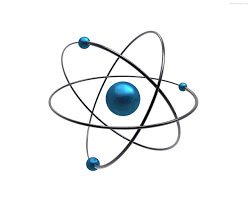 L'atome : un modèle pour comprendre (structure de l’atome)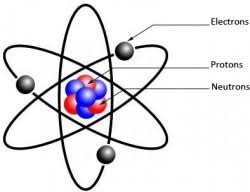 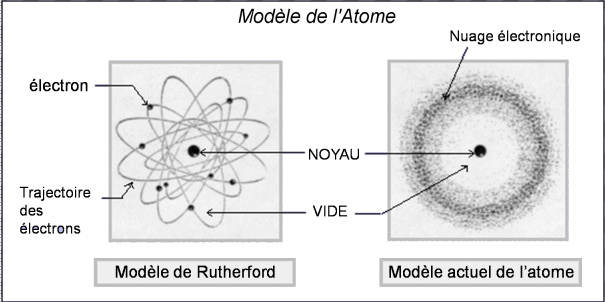 Modèles d’atome                                  Modèle de BOHR c’est le modèle planétaire  les électrons gravitent sur des trajectoires précises.Le modèle actuel modélise l’atome par :   le noyau qui est entouré d’un nuage électronique (pas de trajectoire) ; c’est le modèle de Scrodinger , modèle probabiliste L’atome est constitué d’un noyau entouré d’électrons formant un nuage électronique. Le noyau : Le noyau est situé au centre de l'atome et porte des charges positives.Toute la masse de l'atome est pratiquement concentrée dans le noyau.Le diamètre du noyau est 100 000 fois plus petit que celui de l'atome : l'atome est
formé essentiellement du vide : L'atome a une structure lacunaire.Le nombre de charges positives du noyau d'un atome est appelé numéro atomique
noté Z, c'est une caractéristique de l'atome.Les électrons :Les électrons tournent autour du noyau à très grande vitesse sur des trajectoires
variables, plus ou moins éloignées du noyau. Ils forment un cortège électronique
dans un atome.La masse des électrons est très faible  :  me = 9,1.10-31 kg Chaque électron porte une charge électrique négative notée - e, qui représente la charge élémentaire, exprimée en coulomb de symbole C, sa valeur est e = 1,6×10-19 C.On symbolise l’électron par e-Les électrons sont identiques quel que soit l'atome.Chaque atome a un nombre défini d'électrons.Symbole et nombre d’électrons de quelques atomes :Neutralité électronique de l’atome :Dans un atome le nombre de charges positives de son noyau est égal au nombre
de charges négatives de ses électrons. Ainsi, la charge positive du noyau ( + Ze ) est opposée à la charge négative du nuage électronique ( - Ze ).La charge totale d'un atome est nulle ( + Ze ) + ( - Ze ) = 0 : l'atome est électriquement
neutre.Application :Les ions 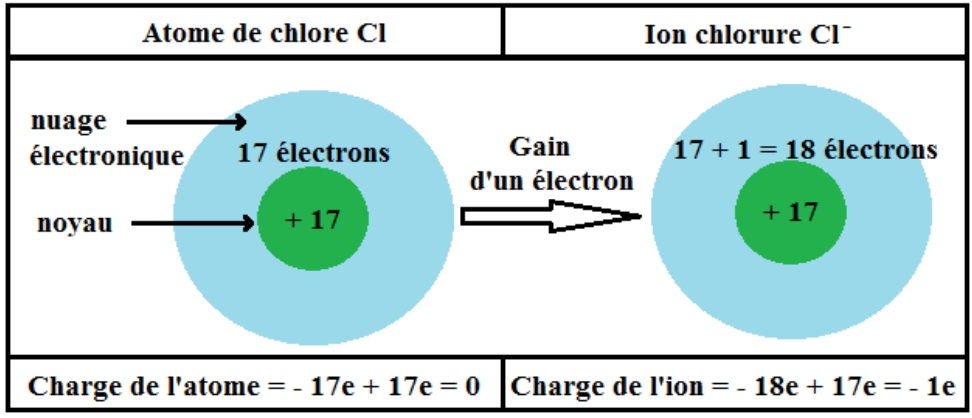 Définition :Un ion est un atome qui a perdu ou gagné un ou plusieurs électrons.Certains ions sont constitués d’un seul type d’atome. On les appelle des ions monoatomiques.D’autres sont formés par l’association d’atomes de types différents : ce sont des ions polyatomiques. Un atome ne peut perdre que des charges négatives.Le nombre de protons (charges positives) ne change pas.Un anion est un ion négatif. Il a gagné un ou plusieurs électrons.Un cation est un ion positif. Il a perdu un ou plusieurs électrons.Les types d’un ion :On distingue deux types d'ions :Les ions positifs appelés cations exemples: H+, Cu2+, NH4+Les ions négatifs appelés anions exemples: OH-, S2-,  HCOO-Un anion est un atome ou un groupe d’atomes qui a gagné un ou plusieurs électrons.Un cation est un atome ou un groupe d’atomes qui perdu un ou plusieurs électrons.Remarque :Un ion monoatomique est constitué d’un seul atome.Un ion poly atomique est constitué par un ensemble d’atomes. formule des ions :on représente un ion monoatomique par le même symbole de l’atome en ajoutant en haut et à droite du symbole le nombre de charges et de leur signe ( + ou ─ ).la formule de l’ion poly atomique s’obtient en :écrivant la formule de la molécule qui serait formée par ces atomesindiquant en exposant le nombre de charges et le signe la formule d’un ion monoatomique s’écrit à partir du symbole de l'atome auquel on ajoute en haut et à droite le nombre de charges et de leur signe ( + ou ─ ).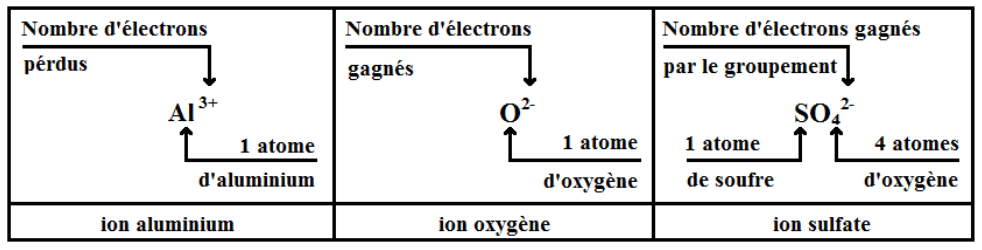 Exercice                               Complétez  le tableau suivant